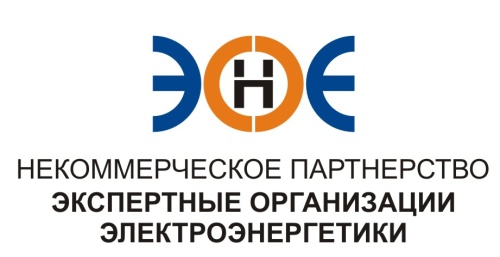 ПРОТОКОЛ № 18/2014-ЭС заседания Экспертного Совета Некоммерческого партнерства «Экспертные организации электроэнергетики»(далее – Партнерство)Санкт-Петербург «25» ноября  2014 г.	Начало заседания: 12.00 часов ПРИСУТСТВОВАЛИ:Заир-Бек Андрей Измайлович - Председатель;Рысс-Березарк Сергей Алексеевич;Корнев Владимир Геннадьевич;Любо Игорь Александрович;Лаппо Василий Иванович;Дмитренко Артем Викторович;Юденков Дмитрий Юрьевич - секретарь заседанияПовестка дня:О приостановке действия свидетельств о допуске, выданных ЗАО «Архитектурно-проектное бюро №9» и ЗАО «ПитерЭлектроПроект».По первому вопросу повестки дня: слушали Рысс-Березарка С.А., который предложил на основании решения  Дисциплинарного комитета (протокол №01/2014-ДК от 22.11.2014 г.) приостановить на 30 (тридцать) календарных дней действие свидетельств о допуске:Решили:  Приостановить действие свидетельств о допуске ЗАО «Архитектурно-проектное бюро №9» и ЗАО «ПитерЭлектроПроект» на 30 (тридцать) календарных дней  до 25.12.2014 г. включительно.Итоги голосования: принято единогласно.Президент Партнерства 		                         Заир-Бек А.И.Секретарь		                           Юденков Д.Ю.	№ п/пНаименованиеИННОГРННомер и начало действия  выданного свидетельства1ЗАО «Архитектурно-проектное бюро №9»78114515901099847022219№ 0228-072-04/2010-СРО-П-080 от 01 октября 2012 г.2ЗАО «ПитерЭлектроПроект»78113160471057810156128№ 0212-097-17/2010-СРО-П-080 от 17 февраля 2012 г.